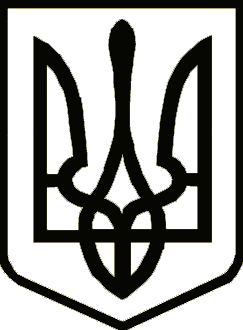 УкраїнаНОСІВСЬКА  МІСЬКА РАДА
Носівського району ЧЕРНІГІВСЬКОЇ  ОБЛАСТІРІШЕННЯ( шістдесят перша сесія сьомого скликання)19 грудня 2019 року                                                                    №4/61/VІІм.НосівкаПро Програму благоустрою території населених пунктів Носівської міської ради на 2020 рікВідповідно до статі 26 Закону України «Про місцеве самоврядування в Україні», ст. 10 Закону України «Про благоустрій населених пунктів»  та Наказу Державного комітету України з питань житлово–комунального господарства від 23.09.2003 № 154 «Про затвердження Порядку проведення ремонту та утримання об’єктів благоустрою населених пунктів», з метою упорядкування, покращення  санітарного  та екологічного стану  території населених пунктів Носівської міської ради, міська рада вирішила:Затвердити Програму благоустрою території населених пунктів Носівської міської ради на 2020 рік (додається).2. Фінансовому управлінню міської ради передбачити кошти на реалізацію Програми, виходячи з реальних можливостей бюджету громади.   3. Контроль за виконанням цього рішення покласти на комісію з питань житлово-комунального господарства, комунального майна,  благоустрою, архітектури, будівництва, транспорту, зв’язку та сфери послуг,   організацію виконання рішення – на заступника міського голови з питань житлово-комунального господарства Сичова О.В.Міський  голова                                                                        В.ІГНАТЧЕНКО